АДМИНИСТРАТИВНАЯ ПРОЦЕДУРА № 4.6.Принятие решения о передаче ребенка (детей) на воспитание в приемную семьюДокументы и (или) сведения, представляемые гражданином для осуществления административной процедурызаявлениепаспорт или иной документ, удостоверяющий личность кандидата в приемные родителисвидетельство о заключении брака – в случае, если кандидат в приемные родители состоит в бракемедицинские справки о состоянии здоровья кандидата в приемные родители, а также членов семьи кандидата в приемные родителиписьменное согласие совершеннолетних членов семьи кандидата в приемные родители, проживающих совместно с ним, на передачу ребенка (детей)сведения о доходе за предшествующий передаче ребенка (детей) в приемную семью годДокументы, запрашиваемые службой «одно окно» при осуществлении административных процедурсправки о месте жительства и составе семьи кандидатов в приемные родители или копия лицевого счетасведения об отсутствии у кандидатов в приемные родители, а также проживающих совместно с ними совершеннолетних членов семьи судимости, а также о том, были ли осуждены кандидаты в приемные родители и проживающие совместно с ними совершеннолетние члены семьи за умышленные тяжкие и особо тяжкие преступления против человекасведения о том, лишались ли кандидаты в приемные родители родительских прав, было ли ранее в отношении них отменено усыновление, признавались ли недееспособными или ограниченно дееспособнымисведения о том, признавались ли дети кандидатов в приемные родители нуждающимися в государственной защите, отстранялись ли кандидаты в приемные родители от обязанностей опекуна, попечителя за ненадлежащее выполнение возложенных на них обязанностейкопия документа, подтверждающего право собственности кандидатов в приемные родители на жилое помещение или право владения и пользования жилым помещениемсведения о состоянии пожарной безопасности жилого помещения, находящегося в собственности или во владении и пользовании кандидатов в приемные родителиЗаявитель имеет право представить документы самостоятельно.Размер платы, взимаемой при осуществлении административной процедурыбесплатно Максимальный срок осуществления административной процедуры1 месяц со дня подачи заявленияСрок действия справки, другого документа (решения), выдаваемых (принимаемого) при осуществлении административной процедуры 	до достижения ребенком 18-летнего возрастаК сведению граждан!С вопросами по осуществлению данной административной процедурыВы можете обратиться:•  в службу «Одно окно» райисполкома: г. Осиповичи, ул.Сумченко, 33, тел. (802235) 66191, 56998, 56614, 27786, 142Режим работы: понедельник с 8.00 до 20.00вторник-пятница с 8.00 до 17.00.К сведению граждан!С вопросами по осуществлению данной административной процедурыВы можете обратиться:•  в службу «Одно окно» райисполкома: г. Осиповичи, ул.Сумченко, 33, тел. (802235) 66191, 56998, 56614, 27786, 142Режим работы: понедельник с 8.00 до 20.00вторник-пятница с 8.00 до 17.00.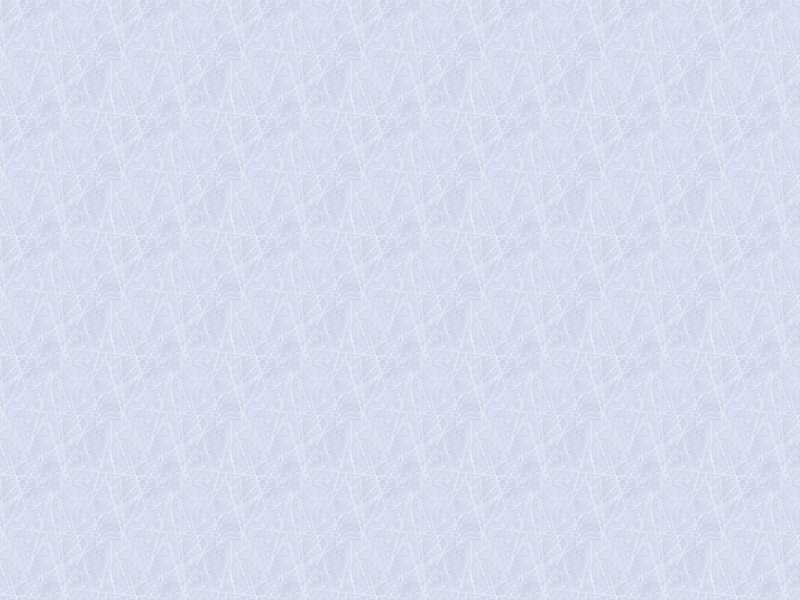 